Уважаемые коллеги!Федеральное государственное автономное учреждение «Институт медицинских материалов» Минпромторга России (ФГАУ «ИММ»), являясь научно-методическим и аналитическим центром Минпромторга России по медицинским изделия, сырью и материалам для их производства, в рамках государственного задания и по поручению Минпромторга России проводит работы по формированию перечня сырья и материалов, используемых при производстве российских медицинских изделий.Работа направлена на формирование условий для развития российского производства материалов, а также потенциального замещения российскими промышленными предприятиями дефицитного и импортируемого сырья, попавшего под действия санкций.С целью формирования консолидированной потребности производителей медицинских изделий в сырье и материалах, оптимизации системы мер государственной поддержки, а также создания реестра медицинских материалов Минпромторга России, просим Вас заполнить прилагаемые формы по сырью и материалам, применяемым при производстве медицинского изделия.Информацию просим направить по прилагаемым формам в электронном виде на адрес электронной почты: med.materials@inmm.ru в срок до 7 июня 2022 года. Конфиденциальность полученной информации гарантируем.Приложение: 1. Форма «Импортные материалы» (в эл. виде);                        2. Форма «Отечественные материалы» (в эл. виде).              С уважением и надеждой на плодотворное сотрудничество,Первый заместитель директора 				                      А.В. Генералов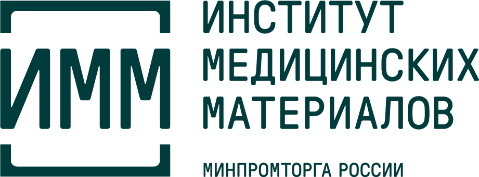 МИНИСТЕРСТВО ПРОМЫШЛЕННОСТИ И ТОРГОВЛИ РОССИЙСКОЙ ФЕДЕРАЦИИФЕДЕРАЛЬНОЕ ГОСУДАРСТВЕННОЕ АВТОНОМНОЕ УЧРЕЖДЕНИЕ «ИНСТИТУТ МЕДИЦИНСКИХ МАТЕРИАЛОВ»МИНИСТЕРСТВО ПРОМЫШЛЕННОСТИ И ТОРГОВЛИ РОССИЙСКОЙ ФЕДЕРАЦИИФЕДЕРАЛЬНОЕ ГОСУДАРСТВЕННОЕ АВТОНОМНОЕ УЧРЕЖДЕНИЕ «ИНСТИТУТ МЕДИЦИНСКИХ МАТЕРИАЛОВ»МИНИСТЕРСТВО ПРОМЫШЛЕННОСТИ И ТОРГОВЛИ РОССИЙСКОЙ ФЕДЕРАЦИИФЕДЕРАЛЬНОЕ ГОСУДАРСТВЕННОЕ АВТОНОМНОЕ УЧРЕЖДЕНИЕ «ИНСТИТУТ МЕДИЦИНСКИХ МАТЕРИАЛОВ»МИНИСТЕРСТВО ПРОМЫШЛЕННОСТИ И ТОРГОВЛИ РОССИЙСКОЙ ФЕДЕРАЦИИФЕДЕРАЛЬНОЕ ГОСУДАРСТВЕННОЕ АВТОНОМНОЕ УЧРЕЖДЕНИЕ «ИНСТИТУТ МЕДИЦИНСКИХ МАТЕРИАЛОВ»105005 Г. МОСКВА, УЛ. РАДИО, 23/9, СТР.1ИНН/КПП 7702027493/770101001ОГРН 1027739333610105005 Г. МОСКВА, УЛ. РАДИО, 23/9, СТР.1ИНН/КПП 7702027493/770101001ОГРН 1027739333610105005 Г. МОСКВА, УЛ. РАДИО, 23/9, СТР.1ИНН/КПП 7702027493/770101001ОГРН 1027739333610ТЕЛ: +7 (495) 786-95-85EMAIL: CONTACT@INMM.RU WWW.INMM.RU«24» __мая__ 202_2г.№ _198-22/118_№ _198-22/118_№ _198-22/118_на № _________________от «___» _________202__г.от «___» _________202__г.от «___» _________202__г.Руководителям предприятий – производителей медицинских   изделий Руководителям предприятий – производителей медицинских   изделий 